URBROJ: 238/10-111-859/22U Ivanić-Gradu, dana 18. srpanj 2022. godineNa temelju članka 24. Statuta Naftalana, specijalne bolnice za medicinsku rehabilitaciju (Glasnik Zagrebačke županije, br. 14/19, 23/20 i 43/20), članka 6., 7. i 8.  Poslovnika o radu Upravnog vijeća Naftalana, specijalne bolnice za medicinsku rehabilitaciju, Ur. broj: 238/10-111-2377/18 od 18. rujna 2018. godine, te ukazane potrebe  SAZIVAM 13.  SJEDNICU UPRAVNOG VIJEĆA NAFTALANA, SPECIJALNE BOLNICE ZA MEDICINSKU REHABILITACIJU Sjednica UPRAVNOG VIJEĆA Naftalana, specijalne bolnice za medicinsku rehabilitaciju održat će se dana 28. srpnja 2022. godine s početkom u 08,00 sati elektronskim putem.Za sjednicu predlažem slijedećiDNEVNI REDRazmatranje i usvajanje zapisnika s 12. sjednice Upravnog vijeća održane dana 29. lipnja 2022. godineRazmatranje i usvajanje financijskog izvješća za lipanj 2022. godine      Izvjestitelj: Goran Maričić, dr.med.  Razmatranje i donošenje Odluke o usvajanju financijskog izvješća o poslovanju za razdoblje od I.-VI. 2022. godine      Izvjestitelj: Goran Maričić, dr.med.   Razmatranje prijedloga Odluke o izmjeni Odluke o imenovanju Povjerenstva za predlaganje kandidata za prijem na specijalizaciju iz fizikalne medicine i rehabilitacije za 2022. godinu i prijedloga Odluke o izmjeni Odluke o imenovanju Povjerenstva za predlaganje kandidata za prijem na specijalizaciju iz dermatologije i venerologije za 2022. godinu       Izvjestitelj: Goran Maričić, dr.med.   RaznoPredsjednica  Upravnog vijeća:Žaklin Acinger-Rogić, dr.vet.med. DOSTAVITI:Žaklin Acinger-Rogić, dr.vet.med., predsjednica Upravnog vijeća, zaklin.petpet@gmail.comZlatko Herček, član, zlatko.hercek1@gmail.com, Darko Bistrički, član, darko.bistricki52@gmail.com, Stjepan Klak, član, stjepan.klak.hss@gmail.com, Jasminka Hlupić, dr.med., članica, jasminka.hlupic@miz.hr,   Melita Bahlen Kramar, dr.med., članica, melita.bk7@gmail.com Dragan Grgić, član, grgic-grgic88@hotmail.com Goran Maričić, dr.med., ravnatelj SB Naftalan,     Milica Birk, dipl.oec., zamjenica ravnatelja,  Tea Vukošić Paher, dipl.iur., pomoćnica ravnatelja za kvalitetu, Petra Sočan Novaković, rukovoditeljica Odjela za računovodstvo i financije,Snježana Brući, mag.med.techn.,pomoćnica ravnatelja za sestrinstvoUpravni odjel za zdravstvo, socijalnu skrb i hrvatske branitelje Zagrebačke županije,Pismohrana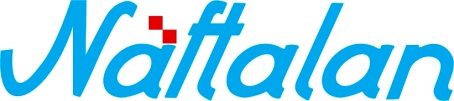 specijalna bolnica za medicinsku rehabilitaciju10310 Ivanić-Grad, Omladinska 23a, HRVATSKA, p.p. 47                      Tel.: ++385 1 2834 555, Fax.: ++385 1 2881 481,                                        www.naftalan.hr, e-mail: naftalan@naftalan.hrMB 3186342, OIB 43511228502IBAN:HR7023600001101716186